Дисциплина Горячая обработка и упрочняющие технологии Практическая работа № 1ПРОЕКТИРОВАНИЕ ЗАГОТОВКИ – ОТЛИВКИ Группа УМ-20, УМ-20кДата проведения занятия 20.06.22, срок сдачи по расписаниюПреподаватель Л.П. МишлановаЦель работы: познакомиться с методикой конструирования заготовки, получаемой литьем, и получить навыки расчета конструктивных параметров заготовок – отливок.Теоретические положенияПри разработке заготовки детали должны быть определены ее размеры и назначены на них предельные отклонения.Установление размеров заготовки выполняется прибавлением к номинальному размеру поверхности детали припуск металла на ее обработку, который должен быть удален в процессе ее обработки для обеспечения поверхности заданного качества.Различают промежуточный и общий припуск на обработку.Промежуточным припуском называют слой материала, снимаемый при выполнении данного технологического перехода механической обработки.Общим припуском называется сумма промежуточных припусков по всему технологическому маршруту обработки данной поверхности. Общий припуск определяется как разность размеров заготовки и готовой детали.Для отливок величина припуска зависит от класса ее размерной точности, класса точности массы, степени коробления и степени точности поверхности.Содержание работыРазработать конструкцию заготовки-отливки и выполнить расчет размеров ее конструктивных параметров.Порядок выполнения работыУстановить для конкретного способа литья в зависимости от габаритных размеров и материала отливки достижимые классы точности размеров и масс и соответствующие им ряды припусков по таблице 4.1.Таблица 4.1.Классы точности размеров и масс и ряды припусков на механическую обработку отливокПримечание: В числителе указаны классы размеров и масс, в знаменателе – ряды припусков. Меньшие их значения относятся к простым отливкам и условиям массового автоматизированного производства; большие – к сложным и условиям мелкосерийного и единичного производства; средние – к отливкам средней сложности и условиям механизированного серийного производства.Установить допуски на размеры отливки в зависимости от класса их точности (таблица 4.2).Таблица 4.2.Допуски на размерыНазначить основной припуск на механическую обработку в зависимости от допуска на размер отливки и ряда припусков (таблица 4.3).Таблица 4.3Основные припуски на механическую обработкуПримечание: для каждого интервала допусков на размеры отливки в каждом ряду допусков в таблице 4.3 предусмотрены два значения основного припуска. Большие значения припусков устанавливаются при более точных квалитетах с учетом рекомендаций таблица 4.4.Таблица 4.4Зависимость точности размеров отливок от точности размеров деталиНазначить дополнительный припуск (таблица 4.8), который компенсирует отклонение расположения элементов отливки: смещение по плоскости разъема (таблица 4.5), коробление (таблица 4.6).Дополнительный припуск учитывается только в том случае, если наибольшее	из	двух	указанных	отклонений	расположения	превышает половину допуска на соответствующий размер отливки.Таблица 4.5Предельные отклонения смещения по плоскости разъемаТаблица 4. 6Предельные отклонения коробленияСтепень коробления отливки устанавливается по таблице 4.7.Таблица 4.7Степень коробления отливкиЗначения дополнительных припусков приведены в таблице 4.8.Таблица 4.8Дополнительный припускРассчитать общий припуск (Zобщ) на механическую обработку (на сторону) по каждой поверхности детали как сумму основного и дополнительного припусков.Рассчитать размеры отливки –для тела вращения как Азагi = Адетi + 2 Zобщi ;для плоских поверхностей как Азагi = Адетi + Zобщi .Выполнить чертеж отливки и отработать ее форму на технологичность.При выполнении чертежа отливки вычерчивается копия чертежа детали тонкими линиями. На обрабатываемых поверхностях показывается общий припуск на ее обработку, и оформляются утолщенными линиями проекции разработанной заготовки. На чертеже проставляют размеры отливки с допускаемыми отклонениями и все припуски на обработку ее поверхностей.Разъем модели и формы указывают буквенным обозначением МФ; положение отливки в форме – буквами В (верх) и Н (низ), проставленными у стрелок (рис. 4.1). Если деталь обладает симметрией, то плоскость симметрии целесообразно принять за плоскость разъема модели и формы.На чертеже указываются технические требования к отливке, в которые входят данные о классе точности, твердости отливки, требуемой термической обработке и ее месте в технологическом процессе, размерах линейных уклонов и радиусов, способе очистке от пригаров и формовочной земли, окраске и т.п. Например:допуски на размеры литья соответствуют I классу по ГОСТ 26645-85отливку подвергнуть стабилизирующему отпуску;твердость участков, подлежащих механической обработке, НВ 240… 270;литейные уклоны 3…5°;литье очистить от пригара и формовочной земли дробеструйной обработкой;отливку окрасить.При конструировании отливок необходимо на необрабатываемых поверхностях, перпендикулярных плоскостям разъема формы, выполнять конусность, величина которой зависит от способа литья и высоты поверхности (рис. 2). Для отливок из чугуна, алюминиевых и магниевых сплавов – R = 0,3h. Для отливок из литейной стали и медных сплавов – R = 0,4h.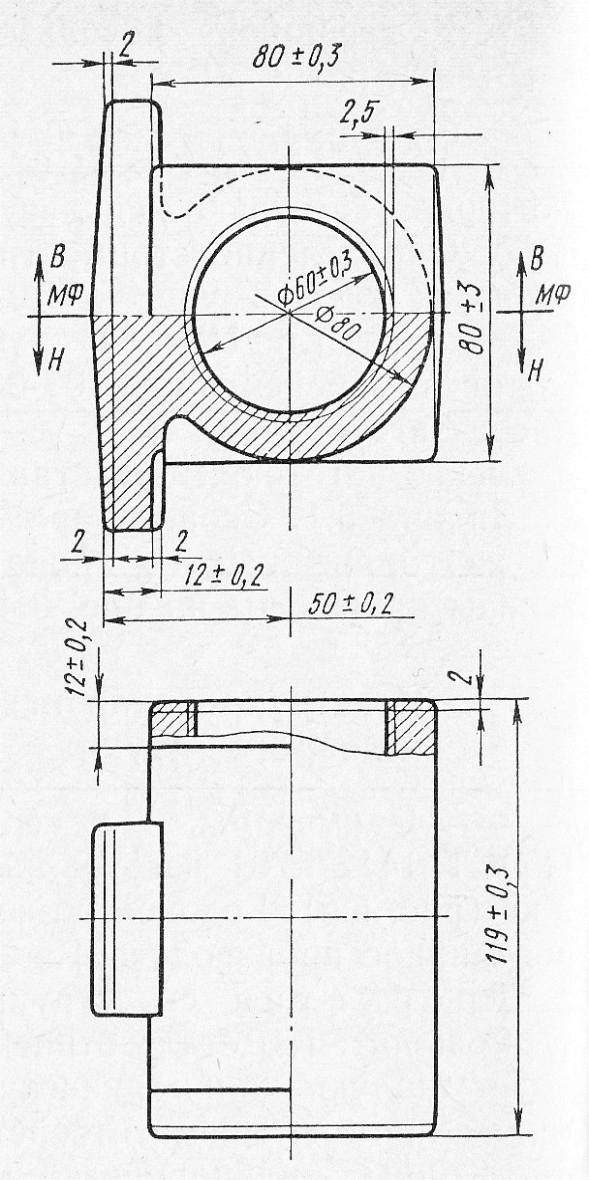 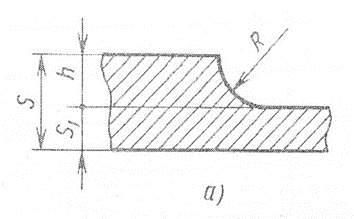 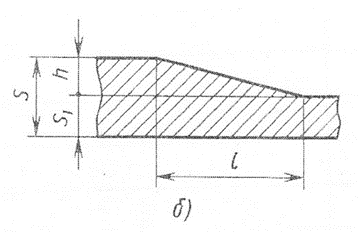 Рис. 2. Сопряжения:а) радиусное;б)  клиновоеРис. 4.1. Чертеж отливкиДлину участка перехода от одной толщины к другой принимают для отливок из чугуна, алюминиевых и магниевых сплавов – l ≥ 4h; для отливок из литейной стали и медных сплавов – l ≥ 0,5h..Таблица 4.9Углы конусов поверхностей, перпендикулярных плоскости разъема формыОтчет о работеОтчет о работе должен содержать:Название, цель, содержание работы.Расчеты общего припуска на обработку поверхностей заготовки и ее размеры.Чертеж отливки с техническими требованиями.Контрольные вопросыЧто такое общий припуск;Максимальные размеры литья в песчаные формы;Перечислите технические требования к отливкам, которые указываются на чертеже;Как обознается разъем модели и формы;В каком случае учитывается дополнительный припуск.Критерии оценки за практическую работу:«Отлично» - Показал полное знание технологии выполнения задания. Продемонстрировал умение применять теоретические знания/правила выполнения/технологию при выполнении задания.Уверенно выполнил действия согласно условию задания.«Хорошо» - Задание в целом выполнил, но допустил неточности.Показал знание технологии/алгоритма выполнения задания, но недостаточно уверенно применил их на практике. Выполнил норматив на положительную оценку. «Удовлетворительно» - Показал знание общих положений, задание выполнил с ошибками. Задание выполнил на положительную оценку, но превысил время, отведенное на выполнение задания. «Неудовлетворительно» - Не выполнил задание.Не продемонстрировал умения самостоятельного выполнения задания.Не знает технологию/алгоритм выполнения задания.Не выполнил норматив на положительную оценку.Учебно-методическое и информационное обеспечение:. Основные источники:Справочник по конструкционным материалам.  Под ред. Арзамасова Б.Н. – М.: МГТУ им. Баумана, 2005Технология металлов и конструкционные материалы. Учеб. для СПО. Под ред.Кузмина Б.А.-М.Машиностроение,1989.Челноков Н. М. Технология горячей обработки материалов. Учебник для техникумов.-М.В.Ш.,1981.Дополнительные источники:Жадан В.Т., Полухин П.И., Нестеров А.Ф. и др. Материаловедение и технология материалов. М.:  Металлургия,  1994.Косилова А.Г. Справочник технолога машиностроителя в 2-х томах М.:  Машиностроение, 1986.Сорокин В.Г., Вяткин С.А. и др. Марочник сталей и сплавов. М.: Машиностроение,  1989.Фатеева Н.К., Бодров О.Н., Клепиков В.В., Семичастный Ю.А.    Производство заготовок в машиностроении, М.:  Машиностроение,     1996. информационно-справочные и поисковые системыhttp://www.lib-bkm.ru/ - "Библиотека машиностроителя". Для ознакомительного использования доступны ссылки на техническую, учебную и справочную литературу.Электронный ресурс «Единое окно доступа к образовательным ресурсам» Форма доступа: http://window.edu.ru/http://proekt-service.com/detali_mashin._tehnicheskaya_mehaniэлектронные плакаты, наглядные пособия для образовательных учебных заведенийСпособ литьяНаибольший габаритный размер,ммТип металла и сплаваТип металла и сплаваТип металла и сплаваСпособ литьяНаибольший габаритный размер,ммЦветные с температурой плавления ниже 700°С.Цветные с температурой плавления выше 700°С.Серый чугунЧугун ковкий, высокопрочный и легированный.Сталь.Способ литьяНаибольший габаритный размер,ммКлассы точности размеров и масс (числитель)и ряды припусков (знаменатель)Классы точности размеров и масс (числитель)и ряды припусков (знаменатель)Классы точности размеров и масс (числитель)и ряды припусков (знаменатель)Литье вДо 6306 – 117т – 127 – 13тпесчаные2 - 42 - 42 – 5формыОболочковоеДо 1004 – 95т – 105 – 11тлитье.1 - 21 - 31 – 3Литье в кокилиСв.100 до 6305т – 105 – 11т6 – 111 - 31 - 32 – 4Литье поДо 1003 – 64 – 7т5т – 7выплавляемым111 – 2моделямСв.1004 – 75т – 75 – 811 - 21 – 2Размеры, ммДопуски на размеры отливок для класса точности, ммДопуски на размеры отливок для класса точности, ммДопуски на размеры отливок для класса точности, ммДопуски на размеры отливок для класса точности, ммДопуски на размеры отливок для класса точности, ммДопуски на размеры отливок для класса точности, ммДопуски на размеры отливок для класса точности, ммДопуски на размеры отливок для класса точности, ммДопуски на размеры отливок для класса точности, ммДопуски на размеры отливок для класса точности, ммРазмеры, мм23т345т567т78Св. 6 до 100,100,120,160,200,240,320,400,500,640,80Св. 10 до 160,110,140,180,220,280,360,440,560,700,90Св.16 до 250,120,160,200,240,320,400,500,640,801,00Св.25 до 400,140,180,220,280,360,440,560,700,901,10Св. 40 до 630,160,200,240,320,400,500,640,801,001,20Св.63 до 1000,180,220,280,360,440,560,700,901,101,40Св. 100 до1600,200,240,320,400,500,640,801,001,201,60Св.160 до-0,280,360,440,560,700,901,101,401,80250Св.250 до400-0,320,400,500,640,801,001,201,602,00Допуски размеровотливок, ммОсновной припуск для рядов, ммОсновной припуск для рядов, ммОсновной припуск для рядов, ммОсновной припуск для рядов, ммОсновной припуск для рядов, ммОсновной припуск для рядов, ммДопуски размеровотливок, мм123456Св. 0,12 до 0, 160,30,50,60,8Св. 0,16 до 0,200,40,60,71,01,01,4Св. 0,20 до 0,240,50,70,81,11,11,5Св. 0,24 до 0,30,60,80,91,21,21,61,82,22,63,0Св. 0,3 до 0,40,70,91,01,31,31,81,92,42,83,2Св. 0,4 до 0,50,81,01,11,41,52,02,02,63,03,4Св. 0,5 до 0,60,91,21,21,61,62,22,22,83,23,6Св. 0,6 до 0,81,01,41,31,81,82,42,43,03,43,84,45,0Св. 0,8 до 1,01,11,61,42,02,02,82,63,23,64,04,65,5Св. 1,0 до 1,21,22,01,62,42,23,02,83,43,84,24,86,0Св. 1,2 до 1,61,62,42,02,82,43,23,03,84,04,65,06,5Св. 1,6 до 2,02,02,82,43,22,83,63,44,24,25,05,07,0Класс точностиразмеров отливок1 – 3т3 – 5т5 - 77 – 9т9 – 16КвалитетIT9_и грубее_ IT8 и точнееIT10_и грубее_ IT8 – IT9IT11_и грубее_ IT9 – IT10IT12_и грубее_ IT9 – IT11IT13_и грубее_ IT10 – IT12точностиIT9_и грубее_ IT8 и точнееIT10_и грубее_ IT8 – IT9IT11_и грубее_ IT9 – IT10IT12_и грубее_ IT9 – IT11IT13_и грубее_ IT10 – IT12размеровIT9_и грубее_ IT8 и точнееIT10_и грубее_ IT8 – IT9IT11_и грубее_ IT9 – IT10IT12_и грубее_ IT9 – IT11IT13_и грубее_ IT10 – IT12деталей,IT9_и грубее_ IT8 и точнееIT10_и грубее_ IT8 – IT9IT11_и грубее_ IT9 – IT10IT12_и грубее_ IT9 – IT11IT13_и грубее_ IT10 – IT12получаемыхIT9_и грубее_ IT8 и точнееIT10_и грубее_ IT8 – IT9IT11_и грубее_ IT9 – IT10IT12_и грубее_ IT9 – IT11IT13_и грубее_ IT10 – IT12механическойIT9_и грубее_ IT8 и точнееIT10_и грубее_ IT8 – IT9IT11_и грубее_ IT9 – IT10IT12_и грубее_ IT9 – IT11IT13_и грубее_ IT10 – IT12обработкойIT9_и грубее_ IT8 и точнееIT10_и грубее_ IT8 – IT9IT11_и грубее_ IT9 – IT10IT12_и грубее_ IT9 – IT11IT13_и грубее_ IT10 – IT12отливокIT9_и грубее_ IT8 и точнееIT10_и грубее_ IT8 – IT9IT11_и грубее_ IT9 – IT10IT12_и грубее_ IT9 – IT11IT13_и грубее_ IT10 – IT12Расстояние между центрирующими устройствамиформы, ммПредельные отклонения смещения ± мм для классов точностиразмеров отливокПредельные отклонения смещения ± мм для классов точностиразмеров отливокПредельные отклонения смещения ± мм для классов точностиразмеров отливокПредельные отклонения смещения ± мм для классов точностиразмеров отливокПредельные отклонения смещения ± мм для классов точностиразмеров отливокРасстояние между центрирующими устройствамиформы, мм1 - 34 – 5т5 - 67т - 78 – 9тДо 630включительно0,240,300,40,50,6Расстояние между центрирующими устройствамиформы, ммПредельные отклонения смещения ± мм для классов точностиразмеров отливокПредельные отклонения смещения ± мм для классов точностиразмеров отливокПредельные отклонения смещения ± мм для классов точностиразмеров отливокПредельные отклонения смещения ± мм для классов точностиразмеров отливокПредельные отклонения смещения ± мм для классов точностиразмеров отливокРасстояние между центрирующими устройствамиформы, мм9 - 1011т - 1112 – 13т13 - 1415 – 16До 630включительно0,81,01,21,62,0Наибольший габаритный размер отливки,ммПредельные отклонения коробления ± мм для степенейкоробления отливокПредельные отклонения коробления ± мм для степенейкоробления отливокПредельные отклонения коробления ± мм для степенейкоробления отливокПредельные отклонения коробления ± мм для степенейкоробления отливокПредельные отклонения коробления ± мм для степенейкоробления отливокПредельные отклонения коробления ± мм для степенейкоробления отливокПредельные отклонения коробления ± мм для степенейкоробления отливокПредельные отклонения коробления ± мм для степенейкоробления отливокПредельные отклонения коробления ± мм для степенейкоробления отливокНаибольший габаритный размер отливки,мм2345678910До 1000,100,160,240,400,6включительноСв.100 до 1600,100,160,240,400,61,0Св.160 до 2400,100,160,240,400,601,00,6Св.240 до 4000,100,160,240,400,61,00,62,4Св. 400 до 6300,100,160,240,400,601,01,62,44,0Отношение наименьшего габаритного размера отливкик наибольшемуСв. 0,200,20…0,10,1…0,05До 0,05Степень коробления1 - 72 - 83 - 94 - 10Допуски размеровотливки, ммНаибольшая погрешностьрасположения, ммДополнительныйприпуск, ммСв. 0,24 до 0,30Св. 0,12 до 0,240,1Св. 0,24 до 0,400,2Св.0,40 до 0,500,3Св. 0,50 до 0,600,5Св. 0,30 до 0,40Св. 0,15 до 0,300,1Св. 0,30 до 0,400,2Св.0,40 до 0,500,3Св. 0,50 до 0,600,4Св.0,60 до 0,800,6Св. 0,40 до 0,50Св. 0,20 до 0,400,1Св. 0,40 до 0,500,2Св.0,50 до 0,600,3Св. 0,60 до 0,800,5Св.0,80 до 1,000,8Св. 0,50 до 0,60Св. 0,25 до 0,500,1Св. 0,50 до 0,600,3Св.0,60 до 0,800,4Св. 0,80 до 1,000,6Св.1,00 до 1,201,0Св. 0,60 до 0,80Св. 0,30 до 0,500,1Св. 0,50 до 0,600,2Св.0,60 до 0,800,4Св. 0,80 до 1,000,5Св.1,00 до 1,200,8Св. 1,20 до 1,601,2Св. 0,80 до 1,00Св. 0,40 до 0,600,1Св. 0,60 до 0,800,2Св. 0,80 до 1,000,4Св.1,00 до 1,200,6Св. 1,20 до 1,601,0Св. 1,60 до 2,001,6Св. 1,00 до 1,20Св. 0,50 до 0,800,2Св. 0,80 до 1,000,3Св.1,00 до 1,200,5Св. 1,20 до 1,600,8Св. 1,60 до 2,001,2Св. 2,00 до 2,402,0Св. 1,20 до 1,60Св. 0,60 до 1,000,2Св.1,00 до 1,200,3Св. 1,20 до 1,600,6Св. 1,60 до 2,001,0Св. 2,00 до 2,401,6Св. 2,40 до 3,002,4Св. 1,60 до 2,00Св. 0,80 до 1,200,2Св. 1,20 до 1,600,3Св. 1,60 до 2,000,8Св. 2,00 до 2,401,2Св. 2,40 до 3,002,0Высота конуса, ммУгол конуса, не менее, при литьеУгол конуса, не менее, при литьеУгол конуса, не менее, при литьеУгол конуса, не менее, при литьеУгол конуса, не менее, при литьеВысота конуса, ммв песчаные формыпод давлениемв кокильпо выплавляемым моделямв оболочковые формыДо 2010°1°5°30'3°20…508°45'4°20'2°30'50…1005°30'3°20'2°100…2005°30'2°30'15'2°200…50005°20'2°15'1°30'